1.1 Museum of LeafologyAssessment Overview  	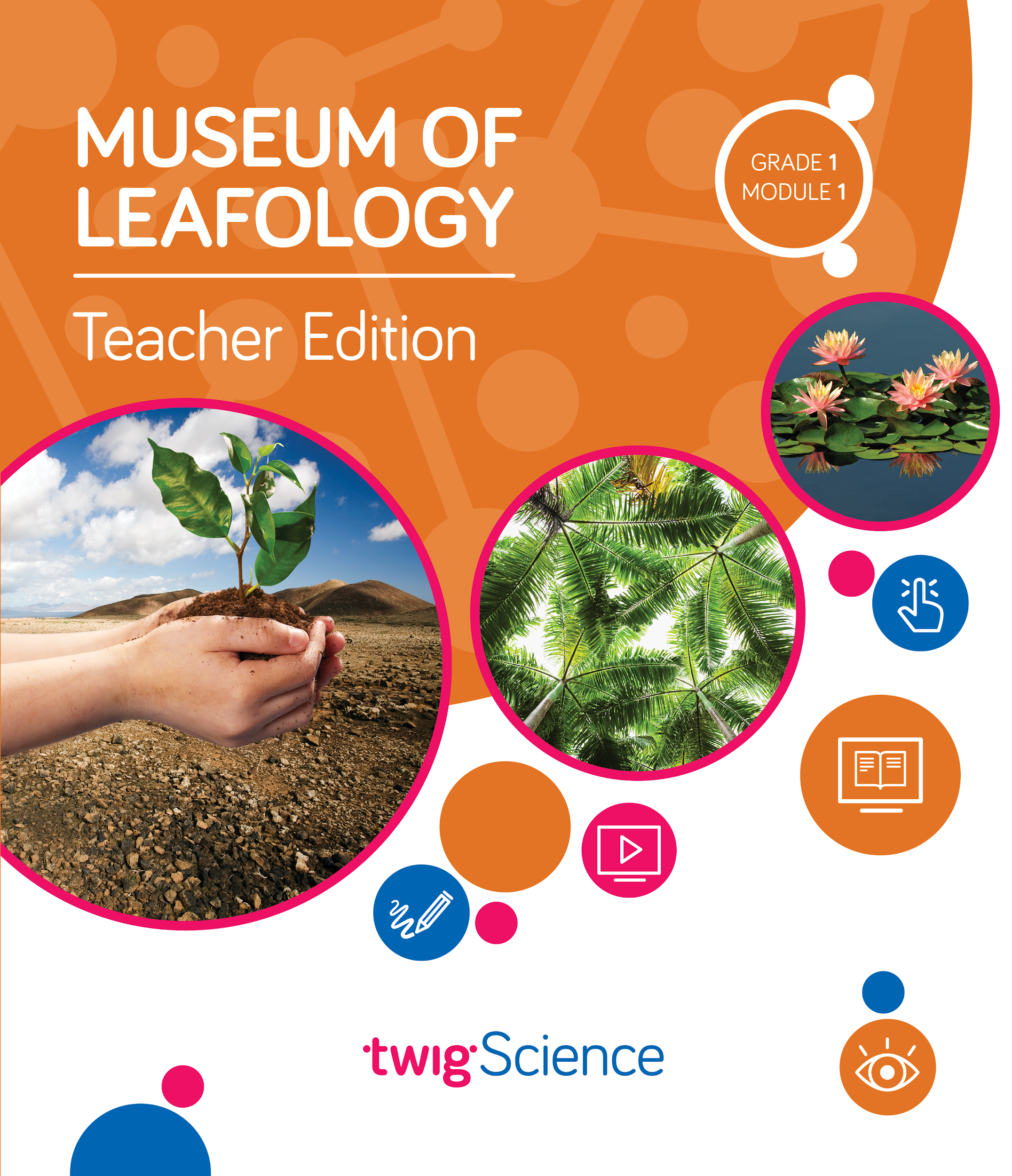 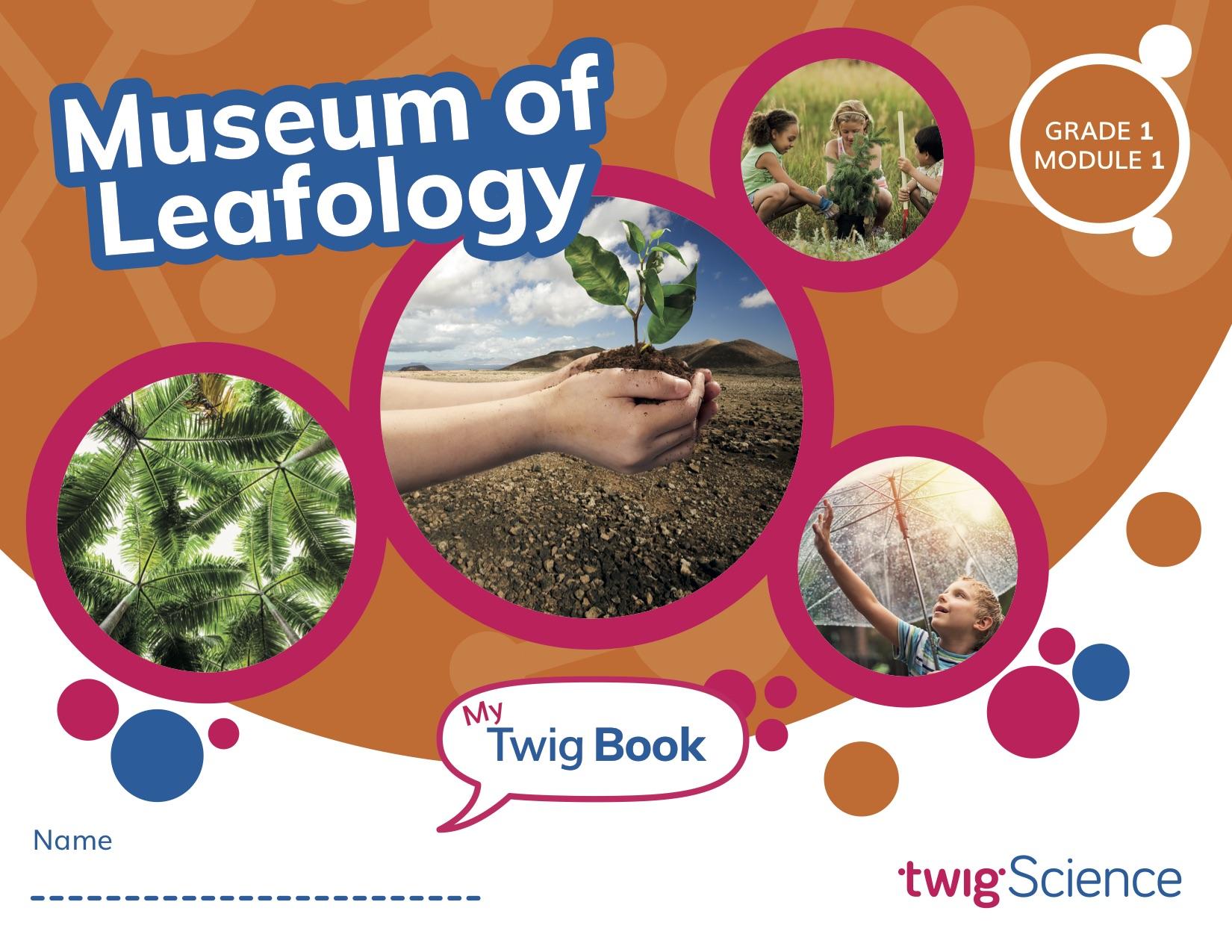 In this module, students build their own Museum of Leafology in order to answer the Module Phenomenon: How are all plants alike and how are they different? The museum showcases student learning about plant growth, seed dispersal, plant defences, and plant-inspired inventions. Students begin by investigating what plants need and how a plant’s parts help it to grow and survive. They go on to explore the many methods that plants use to distribute seeds away from the parent plant. Students work in teams to tackle their first Engineering Design Challenge: to design and build seeds for dispersal by wind. They then test and present the results of their design.Students observe the seedlings they planted, as well as plants in nature, and record similarities and differences. They also investigate the clever strategies plants use to get what they need, including the defences that some plants use. After observing and discussing existing inventions that were inspired by plants, students tackle their second Engineering Design Challenge: to design, build, and present their own plant-inspired solution to a human problem.At the end of the module, students invite other classes and their own families to visit the museum in order to demonstrate their learning. The final lesson features a pair of assessment tasks, followed by a celebratory plant parts salad.Pre-Explorations (Diagnostic Pre-Assessment) Key: Driving Question (DQ) Lesson (L) Teacher Edition (TE) Twig Book (TB)Formative Assessment (Informal Assessment)Key: Driving Question (DQ) Lesson (L) Teacher Edition (TE) Twig Book (TB)English Language Proficiency AssessmentKey: Driving Question (DQ) Lesson (L) Teacher Edition (TE) Twig Book (TB)Summative AssessmentPerformance TasksKey: Driving Question (DQ) Lesson (L) Teacher Edition (TE) Twig Book (TB)Reference Assessment ToolDescriptionTypeMisconceptions identifiedDQ1L1, Reflect (TE p. 11)Is It Living? Progress TrackerStudents look at 12 images and check those that show things that are living.Constructed responseMultiple choice (TB p. 4)Things that move or make noise are living.Plants are non-living.Trees, grass, vegetables, and weeds are not plants.Birds are non-living.Humans and other animals are non-living.DQ2L1, Reflect (TE p. 47)Plant Parts Progress TrackerStudents read four statements about plant parts and check those they think are correct.Constructed responseMultiple choice (TB p. 14)Plants do not need sunlight.Plants get food from the soil/plants eat food.Leaves take in water.Roots are not a plant part.		DQ3L1, Reflect (TE p. 82)What Happens to Seeds? Progress TrackerStudents read six statements (with images) and check those they think are correct.  Constructed responseMultiple choice (TB p. 27)Seeds always drop right beneath a plant. New plants grow right there.Objects that travel on the wind always use wings.Seeds are only dispersed by animals.Seeds always sink. They can’t float.Seeds can’t travel through the air.	DQ3L7, Reflect (TE p. 123)Young and Adult Plants Progress TrackerStudents read the opinions of two people and check the one they agree with, and provide reasoning.Constructed responseMultiple choice and written explanation (TB p. 36)Once a seedling becomes an adult plant, it will look exactly like its parent plant.There are no differences between plants of the same type.		DQ5L1, Reflect (TE p. 166)Special Plant Parts Progress TrackerStudents read a statement about plants, and explain why they agree or disagree with it.Constructed responseMultiple choice and written explanation (TB p. 52)There is nothing unique about different types of plants.PageAssessment ToolDescriptionTypeWhat’s being assessed?  DQ1L2, Investigate (TE p. 15)Is It Living? Progress TrackerStudents sort image cards into three groups: plants, other living things, and non-living things.Hands-onStudent ability to provide evidence that something is alive, and whetheror not something is a plant (LS1.A).DQ1L3, Investigate (TE p. 23)Is It Living? Progress TrackerStudents look for and photograph plants outside, and ask questions.Hands-on and discussionStudent ability to explore naturalenvironments, observe, andask questions in order tolearn about the natural world (SEP-1, CCC-1).DQ1L4, Reflect (TE p. 33)Is It Living? Progress TrackerStudents think about what they have learned about plants, and describe how plants are like other living things.Constructed responseWritten answer to a question (TB p. 10)Student understanding of what plants need to grow—water, sunlight, and air (LS1.A).DQ2L1, Investigate (TE p. 45)Plant Parts Progress TrackerStudents watch a video about what plants need and listen to a text about how seeds grow.Partner discussionStudent ability to obtain information from text and video (SEP-8).DQ2L3, Reflect (TE p. 63)Plant Parts Progress TrackerStudents listen to four statements about plant parts and give a thumbs up or thumbs down to indicate if they agree or not.Constructed responseWritten answer (TB p. 20)Student understanding that plants have different parts (roots, stems, leaves, flowers, fruits) that help them grow and survive (LS1.A, CCC-6).DQ2L4, Investigate (TE p. 67)Plant Parts Progress TrackerStudent teams design, make, and label an artifact that shows something they learnedabout plants.Hands-onStudent ability to develop a simple model (LS1.A, SEP-2).DQ3L1, Investigate (TE p. 80)What Happens to Seeds? Progress TrackerStudents observe and sketch seeds.Hands-on and constructed responseWritten and drawn (TB pp. 25–26)Student understanding that plants have young by making seeds(LS1.B).DQ3L2, Investigate(TE p. 89)What Happens to Seeds? Progress TrackerStudents listen to a text about how seeds are dispersed.Class discussionStudent ability to read text and use media to understand how plants disperse seeds (1-LS1-2, CCC-2). DQ3L5, Reflect (TE p. 111)What Happens to Seeds? Progress TrackerStudents design and build seed models.Class discussionStudent ability to relate the shapes of objects to their functions (ETS1.B, CCC-6).DQ4L1, Reflect (TE p. 135)Young and Adult Plants Progress TrackerStudents describe how young plants are alike.Constructed responseWritten answer to one sentence starter (TB p. 40) Student ability to provide evidence that young plants from the same parent are very similar but different (LS3.B, SEP-6).DQ4L2, Reflect (TE p. 141)Young and Adult Plants Progress TrackerStudents look at two images of young plants to identify their similarities and differences.Constructed responseWritten answer to two sentence starters (TB p. 42)Student ability to make evidence-based observations about similarities in young plants (LS3.B, SEP-4, CCC-1).DQ4L3, Reflect (TE p. 147)Young and Adult Plants Progress TrackerStudents look for plants outdoors and create two field sketches, then discuss what makes the plants alike and different.Constructed responseDrawn (TB p. 43)Student ability to show, visually, that plants of the same type are similar but also have differences (LS3.B).DQ4L4, Reflect (TE p. 154)Young and Adult Plants Progress TrackerStudents look at an image of a young plant and an image of its parent plant to identify similarities and differences.Constructed responseWritten answer to two sentence starters (TB p. 46)Student understanding that young plants are very similar but different than their parents (LS3.A, SEP-6).DQ5L2, Investigate (TE p. 172)Special Plant Parts Progress TrackerStudents use their knowledge of plants to make models of imaginary plants with defenses. Hands-onStudent understanding that plants have different parts that help them respond to different conditions (LS1.D).DQ6L1, Reflect (TE p. 189)Twig BookStudents reflect on inventions they have looked at and complete a sentence using a word bank.Constructed responseWritten (TB p. 59)Student ability to  suggest ways in which plantsmay have inspired humaninventions.DQ6L4, Reflect (TE p. 207)Twig BookStudents complete sentences summarizing their design plans.Constructed responseWritten (TB p. 66)Student ability to engage in the planning stage ofthe engineering design process, and share ideas with fellowengineers.DQ7L2, Reflect (TE p. 233)Twig BookStudents reflect ontheir museum presentations and answer five questions.Self-reflectAnswer five questions (TB p. 74)Student ability to reflect on their presentationsto note successes and opportunities for improvement.DQ7L3, Spark (TE p. 236)Twig BookStudents complete two tasks to show connections between adult and parent plants, and plant parts and functions.Constructed responseWritten (TB pp. 75–76)Student ability to  demonstrate an understandingof the disciplinary core ideasabout plants.PageDescriptionTypeStandardsDQ2L2 Extension TE p. 54Students draw a plant and label the plant parts.Written and drawn constructed responseWriting DomainDQ2L2 Extension TE p. 54Students read the photo captions, and then name one fact about each photo.Oral responseReading DomainDQ2L2 Extension TE p. 54Teacher records students’ use of academic vocabulary and connecting words when answering the four questions in the Listening Domain task.Oral responseSpeaking DomainDQ2L2 Extension TE p. 54Students answer four questions about a text.Oral responseListening DomainLeveled Reader Lesson, Chapter 3, Second Read TE p. 257Students look at a photos and write a briefdescription of what is happening.Written constructed responseWriting DomainLeveled Reader Lesson, Chapter 3, Second Read TE p. 257Students read aloud three keywords, and then match each to the correct photo or part of a photo.Oral responseReading DomainLeveled Reader Lesson, Chapter 3, Second Read TE p. 257Students listen to some information about a chart and illustration,  and then answer four questions.Oral responseListening DomainLeveled Reader Lesson, Chapter 3, Second Read TE p. 257Teacher records students’ use of academic vocabulary and ability to summarize the key details when answering the four questions in the Listening Domain task.Oral responseSpeaking DomainPageAssessment ToolDescriptionTypeWhat’s being assessed?  DQ3L4 (TE pp. 98–105)Seed Dispersal: Engineering Design Challenge RubricStudents design a seed that can travel as far as possible in the wind.Constructed responseWritten and drawn (TB p. 32) K–2-ETS1-2, K–2-ETS1-3, ETS1.B, ETS1.C, SEP-2, SEP-4, CCC-6DQ3L5 (TE pp. 106–111)Seed Dispersal: Engineering Design Challenge RubricStudents build their seed models.Performance Task and constructed responseWritten (TB p. 33) K–2-ETS1-2, K–2-ETS1-3, ETS1.B, ETS1.C, SEP-2, SEP-4, CCC-6DQ3L6 (TE pp. 112–117)Seed Dispersal: Engineering Design Challenge RubricStudents test their seed models.Performance Task and constructed responseWritten (TB p. 34)K–2-ETS1-2, K–2-ETS1-3, ETS1.B, ETS1.C, SEP-2, SEP-4, CCC-6DQ3L6 (TE pp. 118–123)Seed Dispersal: Engineering Design Challenge RubricStudents create a museum item based on a key idea about seeds.Performance TaskK–2-ETS1-3, ETS1.C, SEP-4, CCC-6DQ6L4 (TE pp. 202–207)Inspiration from Plants:Engineering Design Challenge Rubric Students design asolution for one of the problems they found while exploring their classroom/school.Constructed responseWritten and drawn (TB p. 65)1-LS1-1, K–2-ETS1-1, K–2-ETS1-2, ETS1.A, ETS1.B, SEP-1, SEP-2, CCC-6DQ6L5 (TE pp. 208–213)Inspiration from Plants:Engineering Design Challenge Rubric Students build(and potentially redesign)a model of an invention that solves a problem and is inspired by plants or plant parts.Performance Task and constructed responseDrawn (TB p. 67)1-LS1-1, K–2-ETS1-1, K–2-ETS1-2, ETS1.A, ETS1.B, SEP-1, SEP-2, CCC-6DQ6L6 (TE pp. 214–218)Inspiration from Plants:Engineering Design Challenge Rubric Students make posters to communicate how a design solves a problem and how it is inspired by a plant or plant part, then present their ideas withpeers and listen toother presentations.Performance Task1-LS1-1, K–2-ETS1-1, ETS1.A, SEP-1, SEP-2, CCC-6DQ7L1 (TE pp. 224–229)Museum of Leafology: Presentation RubricStudents prepare presentations that demonstrate a key idea and provide evidence.Performance TaskWritten answer to two questions(TB p. 73)1-LS3-1, 1-LS1-2, LS1.A, LS1.B, LS1.D, LS3.A, LS3.B, SEP-6, SEP-8, CCC-1, CCC-6DQ7L1 (TE pp. 230–233)Museum of Leafology: Presentation RubricStudents practice and present their ideas ina gallery walk.Performance Task1-LS3-1, 1-LS1-2, LS1.A, LS1.B, LS1.D, LS3.A, LS3.B, SEP-6, SEP-8, CCC-1, CCC-6